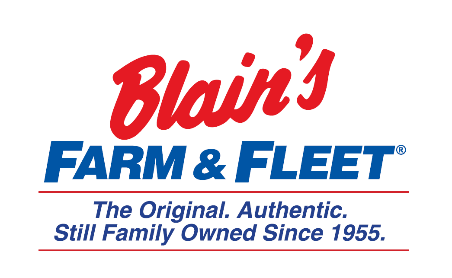 Retail Management Training ProgramWe are in Janesville, WI and have 42 stores located across Illinois, Iowa, Wisconsin and Michigan with our 43rd store coming this fall in Michigan. Retail Management Training Program is a 6-9-month program. You will work with store management to learn what it takes to be a successful manager with Blain’s Farm and Fleet.  Snapshot:ConductDaily store walk through’sMonthly safety inspections including working with Loss PreventionPerformance evaluationsSchedule associates in assigned departmentsOversee store advertising on a local level to ensure advertising quality and store inventory/supplyFulfill corporate requests to ensure customer satisfaction and company goals are metAssist with store human resources and store operations processesInterviewsPaid time off requestsOn-hand negative accountsPre-printsAssist in maintaining all store building/facilities and groundsWilling and able to relocate to 7 of our 42 stores once program is completedMore about the company:Owner and CEO Jane Blain Gilbertson’s promise is to uphold the founding philosophy of treating all associate like family and all customers like our favorite neighbors while supporting our communities.  Jane’s commitment is demonstrated by making Forbes magazine’s 2019 list of America’s Best Mid-Size Employer 2 years in a row.  Come see what our family owned company is all about!   